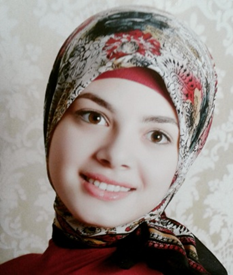 CURRICULUM VITAE AHLEM LAHYANI Informations personnelles :Date et lieu de naissance :31/01/1996 SFAXNationalité: TunisienneContacts:Adresse de résidence:ROUTE Saltnia 4.5 SFAX Adresse électronique:lahyaniahlem07@gmail.com        Contact téléphonique :99989286-52689286Formations académiques :        2018-2020:Mastère de recherche en  "langue, et civilisation italiennes" Faculté des lettres et sciences humaines   LA MANOUBA (en cour)	2014-2017:licence fondamentale en Italien de Faculté des lettres et sciences humaines SFAX 2014:Baccalauréat « Lettres » de lycée Hbib thameur SFAX.Formations complémentaires :Du17/06/2016 au 31/06/2016:Corsi interrativi ed i workshop del Villaggio di Lingua Italiana a Mahdia :Sélectionné pour la bourse accordée par le ministère tunisien de la Recherche et de l'Enseignement supérieur et sous le patronage de l'Union européenne, pour participer à une formation intensive de deux semaines en langue et linguistique italiennes à l'Université de Mahdia.Expérience professionnelle :2018-2020 Une expérience dans le domaine des formations dans des centres de langues 2018-2019 translation instantanée pour une société dans leurs réunions avec des italiens 2018-2019 formatrice pour une saison de cours d’été pour la langue italienne niveau A1-A2 pour des enfants et adultes.en été 2018 Translation instantanée  arabe-italien  dans des réunions dans une société Du 01/07/2017 au 30/08/2017: stage pour la traduction des documents italien-arabeCompétences acquises :Les techniques de communicationCompétences linguistiques :Arabe(courant)Italien(courant)Français (intermédiaire)Anglais(intermédiaire)Connaissances Informatiques :Microsoft OfficeNavigation InternetMailingCentresd’intérêts:théâtreSportdéveloppement personnel 